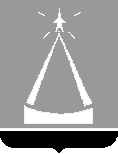    ИЗБИРАТЕЛЬНАЯ   КОМИССИЯ  ГОРОДСКОГО ОКРУГА   ЛЫТКАРИНО_____________________________________________________________________________________140080  Московская обл., г. Лыткарино, ул. Первомайская, д.7/7                         т/ф   8(495)552 85 11    e-mail: ik-lyt@mail.ru РЕШЕНИЕ20.07.2020 № 29/5О заверении списка кандидатов в депутаты Совета депутатов  городского округа Лыткарино  по многомандатным избирательным округам, выдвинутогоРегиональным отделением Политической партии СПРАВЕДЛИВАЯ  РОССИЯ  по Московской областина выборах депутатов Совета депутатов городского округа Лыткарино, назначенных на  13 сентября  2020 г.	Рассмотрев документы, представленные для заверения списка кандидатов в депутаты Совета депутатов городского округа Лыткарино по многомандатным избирательным округам, выдвинутого Региональным отделением Политической партии СПРАВЕДЛИВАЯ  РОССИЯ  по Московской области, руководствуясь частью 7 статьи 28 Закона Московской области «О муниципальных выборах в Московской области», Избирательная комиссия городского округа ЛыткариноРЕШИЛА:Заверить список кандидатов в депутаты Совета депутатов городского округа Лыткарино, в количестве 8 человек, выдвинутый  Региональным  отделением Политической партии СПРАВЕДЛИВАЯ  РОССИЯ  по Московской области  (прилагается).Выдать уполномоченному представителю указанного избирательного объединения копию заверенного списка кандидатов в депутаты Совета депутатов городского округа Лыткарино, выдвинутого Региональным отделением Политической партии СПРАВЕДЛИВАЯ  РОССИЯ   по Московской области        3. Направить представленные в Избирательную комиссию городского округа Лыткарино сведения о кандидатах в депутаты Совета депутатов городского округа Лыткарино, включенных в указанный список, в соответствующие государственные органы для проверки их достоверности. 4. Опубликовать настоящее решение в средствах массовой информации.5. Контроль за исполнением настоящего решения возложить на секретаря Избирательной комиссии городского округа Лыткарино Леухину Е.С.Председатель избирательной комиссии 		                              Н.В.Новичкова Секретарь избирательной комиссии 					Е.С.ЛеухинаСПИСОКкандидатов в депутаты Совета депутатов городского округа Лыткарино,  выдвинутых избирательным объединением 
Региональное отделение Политической партии 
 СПРАВЕДЛИВАЯ РОССИЯ  в Московской области 
по многомандатным избирательным округам на выборах депутатов Совета депутатов городского округа Лыткарино 13 сентября 2020 годаМногомандатный  избирательный округ № 1Николаев Виктор Геннадьевич, 12.03.1952 г.р., адрес места жительства: Московская область, г. Лыткарино.Нарышкин Виктор Владимирович, 20.08.1950 г.р., адрес места жительства: г. Москва.Курдаков Анатолий Юрьевич, 14.05.1965 г.р., адрес места жительства: Московская область, г. Лыткарино. 
Петрушин Алексей Васильевич, 01.01.1954 г.р., адрес места жительства: 
Московская область, г. Лыткарино.Многомандатный избирательный округ № 2Николаев Александр Александрович, 07.05.1965 г.р., адрес места жительства: Московская область, г. Лыткарино. Смольников Кирилл Юрьевич, 12.01.1984 г.р., адрес места жительства: Московская область, г. Лыткарино.Многомандатный избирательный округ № 4Колушкин Евгений Сергеевич, 10.12.1985, адрес места жительства: Московская область, г. Лыткарино.Овчинников Михаил Викторович, 29.06.1972, адрес места жительства: Московская область, г. Лыткарино.